
SPISAK SUDSKIH TUMAČA ZA GRAD KRUPANJ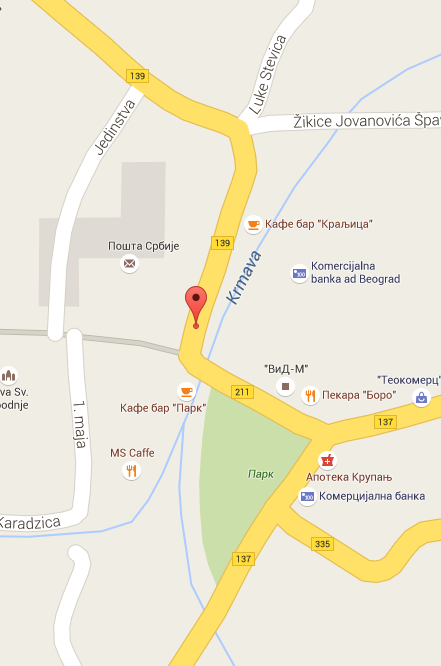 Sudski tumač za engleski jezik Krupanj
Sudski tumač za hebrejski jezik Krupanj
Sudski tumač za nemački jezik Krupanj
Sudski tumač za persijski jezik Krupanj
Sudski tumač za francuski jezik Krupanj
Sudski tumač za hrvatski jezik Krupanj
Sudski tumač za italijanski jezik Krupanj
Sudski tumač za japanski jezik Krupanj
Sudski tumač za ruski jezik Krupanj
Sudski tumač za latinski jezik Krupanj
Sudski tumač za norveški jezik Krupanj
Sudski tumač za mađarski jezik Krupanj
Sudski tumač za švedski jezik Krupanj
Sudski tumač za makedonski jezik Krupanj
Sudski tumač za španski jezik Krupanj
Sudski tumač za pakistanski jezik Krupanj
Sudski tumač za kineski jezik Krupanj
Sudski tumač za znakovni jezik KrupanjSudski tumač za bosanski jezik Krupanj
Sudski tumač za poljski jezik Krupanj
Sudski tumač za arapski jezik Krupanj
Sudski tumač za portugalski jezik Krupanj
Sudski tumač za albanski jezik Krupanj
Sudski tumač za romski jezik Krupanj
Sudski tumač za belgijski jezik Krupanj
Sudski tumač za rumunski jezik Krupanj
Sudski tumač za bugarski jezik Krupanj
Sudski tumač za slovački jezik Krupanj
Sudski tumač za češki jezik Krupanj
Sudski tumač za slovenački jezik Krupanj
Sudski tumač za danski jezik Krupanj
Sudski tumač za turski jezik Krupanj
Sudski tumač za finski jezik Krupanj
Sudski tumač za ukrajinski jezik Krupanj
Sudski tumač za grčki jezik Krupanj
Sudski tumač za holandski jezik Krupanj
Sudski tumač za korejski jezik Krupanj
Sudski tumač za estonski jezik KrupanjLokacijaKrupanjInternetakademijaoxford.comTelefon069/4 – 5555 - 84Radno vreme8:00 AM – 4:00 PM9:00 AM – 2:00 PM (Subotom)